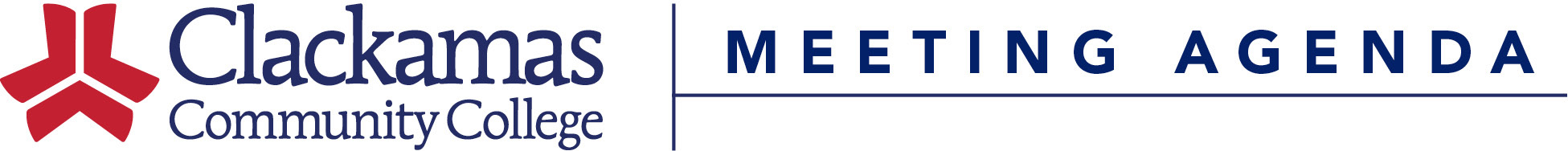 1.  Welcome and check-in--Everyone2.  Ireland trip closure.  3.  France Trip update--Ernesto and Kerrie4.  CIBER grant update--Sue5. Travel checklist--All6.  Anything else??